    Independent Study Proposal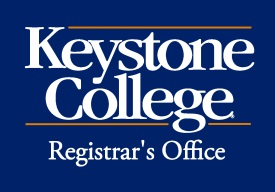 
This for is not to be used for an existing course.  For existing KC courses please use the Directed Study form.  The student must complete this form.  Independent study proposals must be approved and submitted to the Registrar’s Office prior to the last day to add a course for the requested semester or term.Student Section:Student Name:							 ID:									Please Print ClearlyCourse Title and Level:															Registrar will assign course number.  Title must be 30 characters or less and will be transcripted exactly as written.Narrative description of the project (100-150 words).  Attach separate, typed sheet.Student Signature:							 Date:						Instructor’s Section:The instructor determines whether or not the student is capable of pursuing the proposed Independent Study.Instructor Name:								 			Please Print ClearlyCredit Hour Value:		  Grading Basis:	⎕ Letter Grade	⎕ Pass/FailRequired Text/Course Materials:											Describe the basis and criteria for the evaluation of this project:																																					Instructor Signature:							 Date:						Department Chair Section:⎕ Approve	⎕ Deny	Signature:				 Date:						VPAA Section:⎕ Approve	⎕ Deny	Signature:				 Date:						____________________________________________________________________________________________________________
FOR OFFICE USE ONLY
____________________________________________________________________________________________________________
            Date Received        	     			          Initials               					          Date Processed                              
